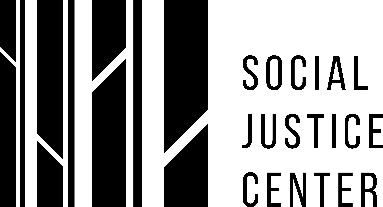 სოციოლოგიური კვლევის ჩატარებაზე მომსახურების
ხელშეკრულების დამაზუსტებელი პირობები
(Terms of References)პროექტის ზოგადი  მიმოხილვა: სოციალური სამართლიანობის ცენტრი (ყოფილი EMC) დაარსდა 2012 წელს და წარმოადგენს ადამიანის უფლებებსა და სოციალურ სამართლიანობაზე მომუშავე ორგანიზაციას. 2022 წლიდან, სოციალური სამართლიანობის ცენტრი ჩართულია ევროკავშირის ფინანსური მხარდაჭერით მიმდინარე პროექტში “Empowering civil society and professional organizations to ensure safe, secure and accountable society in Georgia”, რომლის ფარგლებშიც ახორციელებს ქართული ნარკოპოლიტიკის პოზიტიური გარდაქმნისთვის საჭირო აქტივობებსა და ამისათვის საჭირო კვლევით საქმიანობას. დაგეგმილი კვლევის ფარგლებში, ნარკოპოლიტიკის საკითხზე უნდა მომზადდეს საზოგადოებრივი განწყობის კვლევა, რაოდენობრივი კვლევის მეთოდების გამოყენებით. ქართული ნარკოპოლიტიკა წლების მანძილზე არაერთი ადგილობრივი თუ საერთაშორისო ორგანიზაციისა თუ აქტივისტის კრიტიკის ობიექტია. გამოწვევას წარმოადგენს ნარკოტიკულ დანაშაულებზე არსებული მაღალი სასჯელები და ნარკოტიკული საშაულებებისგან გამოწვეული პირველადი თუ მეორეული ზიანის შემცირების მიმართულებით სახელმწიფოს არაჯეროვანი ძალისხმევა. პრობლემურია საქართველოს პარლამენტის მიერ გამოჩენილი ინდიფერენტულობა ნარკოვითარების კუთხით არსებული პრობლემების დანახვისა და კანონმდებლობის ჰუმანური ტრანსფორმაციისთვის საჭირო ნაბიჯების გადადგმის მიმართულებით. თუმცა, არანაკლებ პრობლემური შესაძლოა იყოს მოსახლეობის დამოკიდებულებები ნარკოტიკული საშუალებებების მომხმარებელთა მიმართ. წამალდამოკიდებულთა ან ნარკოტიკული საშუალებების მომხმარებელთა მიმართ სტიგმა ხილვადია საზოგადოების სხვადასხვა შრეში. ნარკოპოლიტიკა ხშირად ხდება მედიის მიერ სენსაციური გაშუქების თემა, ამასთან, საკითხის მიმართ არსებული პოლიტიკური პოპულიზმის რიტორიკა, ხშირად შესამჩნევ გავლენას ახდენს ფართო საზოგადოებაში ნარკოტიკული საშუალებების მომხმარებელთა მიმართ არსებულ დამოკიდებულებებზე. გარდა ამისა, ნარკოპოლიტიკის ჰუმანური ტრანსფორმაცია ხშირად არასათანადოდაა აღქმული ქართული საზოგადოების ნაწილის მიერ და სიტყვების, „ნარკოპოლიტიკის ლიბერალიზაციის“ მიღმა, ზოგჯერ არა ადამიანსა და საზოგადოებრივ ჯანდაცვაზე ორიენტირებული პოლიტიკის გატარების იდეას, არამედ, ახალგაზრდებისა და მოზრდილი მოსახლეობის მიერ ნარკოტიკული საშუალებების უკონტროლო მოხმარების საფრთხეს ხედავენ. სოციალური სამართლიანობის ცენტრი პარტნიორ ორგანიზაციებთან ერთად მიზნად ისახავს ნარკოპოლიტიკის საკითხებზე კომუნიკაციის სტრატეგიისა და სამოქმედო გეგმის დოკუმენტების შემუშავებას. აღნიშნული დოკუმენტების შემუშავებისთვის კი მნიშვნელოვანია, რომ მოვიპოვოთ ჯეროვანი ინფორმაცია ფართო საზოგადოებაში ნარკოტიკულ საშუალებებზე წარმოდგენების, მიდგომების, შიშებისა და მოსაზრებების შესახებ. ტენდერის მიზანი:ტენდერის მიზანია ნარკოპოლიტიკისა და ნარკოვითარების საკითხებზე საზოგადოებრივი განწყობების კვლევა, რაოდენობრივი კვლევის (სავარაუდოდ სატელეფონი ინტერვიუ კომპიუტერული სისტემის დახმარებით (CATI)) მეთოდების გამოყენებით. მოსალოდნელი შედეგი:ჩატარებული საზოგადოებრივი განწყობების კვლევის საველე სამუშაოების საფუძველზე მომზადებული, მეთოდოლოგიურად მყარი და სანდო კვლევის ანგარიში. კვლევის ჩატარებისა და ანგარიშის წარმოდგენის ვადები:საზოგადოებრივი აზრის კვლევა და ანგარიშის შემუშავება უნდა განხორციელდეს 01.06.2022 წლიდან 30.11.2022 წლამდე. კვლევის ბიუჯეტი:კვლევის ბიუჯეტი წარმოადგენს 9,000 ევროს ექვივალენტს ლარში.კონტრაქტორი ორგანიზაციის ვალდებულებები და დავალების შესრულების ვადები:
აღნიშნული დოკუმენტი წარმოადგეს კვლევითი მომსახურების შესრულების შესახებ გამოცხადებული კონკურსის არსებით შემადგენელ ნაწილს. ძირითადი ინფორმაცია მომსახურების შესახებძირითადი ინფორმაცია მომსახურების შესახებძირითადი ინფორმაცია მომსახურების შესახებძირითადი ინფორმაცია მომსახურების შესახებდასახელებამოსახლეობის განწყობების კვლევაკონტრაქტის ტიპიმომსახურების ხელშეკრულებაანგარიშვალდებულებასოციალური სამართლიანობის ცენტრის მართლმსაჯულებისა და დემოკრატიის პროგრამის დირექტორი; სოციალური სამართლიანობის ცენტრის მართლმსაჯულებისა და დემოკრატიის პროგრამის დირექტორი; სოციალური სამართლიანობის ცენტრის მართლმსაჯულებისა და დემოკრატიის პროგრამის დირექტორი; ორგანიზაციასოციალური სამართლიანობის ცენტრიდაკვეთის შესრულების ადგილმდებარეობათბილისი/რეგიონებივალდებულებათა აღწერაკვლევის ეტაპები შესრულების ვადებიკვლევის მოსამზადებელი სამუშაოებისამუშაო შეხვედრები კონტრაქტორ კვლევის შემსრულებელ ორგანიზაციასა და სოციალური სამართლიანობის ცენტრს შორის. კვლევითი ორგანიზაციის მიერ კვლევის ჩატარების მეთოდოლოგიის შემუშავება და სოციალური სამართლიანობის ცენტრისთვის გაზიარება.კვლევითი ორგანიზაციის მიერ შესაბამისი კითხვარის შემუშავება და წარმოდგენა. სოციალური სამართლიანობის ცენტრის მიერ მეთოდოლოგიისა და კითხვარის გაცნობა და უკუკავშირი. რეკომენდაცია კვლევის საველე სამუშაოების დაწყების შესახებ.01.06.2022-31.07.2022შუალედური შედეგიშემუშავებულია კვლევის მეთოდოლოგია და კითხვარი.31.07.20202. კვლევის საველე სამუშაოები.კონტრაქტორი კვლევითი ორგანიზაციის მიერ პირველი 50 სატელეფონო საუბრის ჩატარება. მიღებული გამოცდილებით, კითხვარის/კვლევის მეთოდოლოგიის ძლიერი და სუსტი მხარეების იდენტიფიცირება.გამოკვეთილი საჭიროებების შესაბამისად, კითხვარში ცვლილებების შეტანა სოციალური სამართლიანობის ცენტრთან შეთანხმებით.შეთანხმებული და შეჯერებული კითხვარით, კვლევის ძირითადი ნაწილის (ინტერვიუების) ჩატარება.კვლევის საველე სამუშაოების ჩატარების შესახებ პირველადი ნარატიული ანგარიშის წარმოდგენა (არაუმეტეს 3 გვერდისა).01.08.2022-10.09.2022შუალედური შედეგიშესრულებულია კვლევის საველე სამუშაოები და წარმოდგენილია პირველადი ნარატიული ანგარიში.10.09.20223. კვლევის შედეგების ანალიზი.კონტრაქტორი ორგანიზაციისა და სოციალური სამართლიანობის ცენტრის წარმომადგენლების სამუშაო შეხვედრები. მონაცემთა ანალიზის სტრატეგიების შეჯერება და პრიორიტეტული მიმართულებების გამოკვეთა.მონაცემთა ანალიზის განხორციელება, მთავარი ტენდენციებისა და მიგნებების გამოკვეთა. კვლევის მთავარი მიგნებებისა და ტენდენციების გაზიარება. სოციალური სამართლიანობის ცენტრის მიერ, კვლევითი ორგანიზაციისთვის კომენტარების, მოსაზრებებისა და რეკომენდაციების გაზიარება.11.09.2022-20.10.2022შუალედური შედეგიდასრულებულია მონაცემთა ანალიზი.20.10.2022
4. კვლევის შემაჯამებელი წერილობითი ანგარიშის წარმოდგენა.კონტრაქტორი კვლევის განმახორციელებელი ორგანიზაციის მიერ კვლევის ანგარიშის წარმოდგენა,  რომელშიც იდენტიფიცირებულია მოსახლეობის განწყობები ნარკოპოლიტიკის, ზოგადად ნარკოტიკული საშუალებების, ნარკოპოლიტიკის შესაძლო ლიბერალიზაციისა და კვლევის კითხვარში ასახული საკითხების/თემების მიმართ.სოციალური სამართლიანობის ცენტრის მიერ კვლევის ანგარიშის შესახებ თავისი მოსაზრებებისა და რეკომენდაციების გაზიარება.კონტრაქტორი ორგანიზაციის მიერ კვლევის საბოლოო ანგარიშის წარმოდგენა, რომელშიც სრულყოფილად და ამომწურავად არის დამუშავებული კვლევის კითხვარით იდენტიფიცირებული საკითხები, გამოკვეთილია მოსახლეობის განწყობები ნარკოპოლიტიკის თემაზე, ასევე, გათვალისწინებულია სოციალური სამართლიანობის ცენტრის მოსაზრებები და რეკომენდაციები. 21.10.2022-15.11.2022საბოლოო შედეგიშესრულებულია ყველა დავალება, მათ შორის ტექნიკური და ადმინისტრაციული სამუშაოები. კვლევითმა ორგანიზაციამ წარმოადგინა კვლევის ანგარიში.15.11.2022